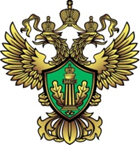 ПРЕСС-РЕЛИЗАллея премии «Экология – дело каждого» появилась в деревне Федора КонюховаПлодовая аллея из 100 деревьев, посвященная премии Росприроднадзора «Экология – дело каждого», появилась в деревне известного российского путешественника Федора Конюхова. Торжественная высадка состоялась с участием активных участников и призеров Международной детско-юношеской премии Службы. Экологический сад из черешен, слив и яблонь оставит долгую память у всех посетителей и жителей уникальной деревни Конюхова в Тульской области.Всего в этом году по всей России в рамках премии «Экология – дело каждого» высажено свыше 2 тысяч деревьев. Впервые по итогам второго сезона проекта был составлен рейтинг самых активных образовательных учреждений по числу участников. В результате порядка 200 учреждений получили сертификаты на высадку саженцев, которая прошла на территории школ в рамках масштабной всероссийской акции в апреле – мае текущего года. Высадку осуществили все территориальные органы Росприроднадзора совместно с образовательными учреждениями.«Важно высаживать деревья, заботиться о животных, быть рядом с природой и помогать ей. Премия «Экология – дело каждого» стала настоящим символом добрых экологических инициатив и их поддержки. Это очень нужная инициатива Росприроднадзора обрела огромный масштаб – 39 стран приняли участие в ней за два года. Так держать! Я вхожу в состав жюри Премии и буду с большим удовольствием смотреть ваши работы. Участвовать могут с этого года не только дети, но и взрослые, как я, кому тема сохранения окружающей среды очень важна. Сегодня мы не только высадили аллею премии Росприроднадзора, но и выпустили бельчат, дети привезли кормушки. Спасибо, ребятам! Бережное отношение к природе начинается с малого», – прокомментировал Фёдор Конюхов.Напомним, Росприроднадзор учредил премию 31 марта 2021 года. Она ежегодно присуждается за интересные, нестандартные идеи, инициативы и проекты, посвященные сохранению окружающей среды, бережному отношению к природе и популяризации экологической культуры. Премия вовлекает детей, молодежь и взрослых в экологическую повестку, поощряет их активность в борьбе за чистую планету. За первые два года поступило более 55 тысяч заявок от участников из 39 стран, включая Россию, в которой участниками проекта стали дети из всех 89 регионов. География премии охватила 4 континента – Евразию, Африку, Северную и Южную Америку. Победителей и призеров ждут смартфоны, планшеты, умные колонки, путевки в ВДЦ «Орлёнок» и на Черное море, обучающие курсы и другие призы. Заявки на третий сезон Премии принимаются с 1 марта по 1 октября на сайте www.экологияделокаждого.рф.Пресс-центр Международной детско-юношеской премии
«Экология – дело каждого»